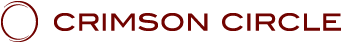 LES ENSEIGNEMENTS DU CRIMSON CIRCLELa série :" La Passion 2020"SHOUD 12: " La Passion 2020 12" - Avec ADAMUS, canalisé par Geoffrey HoppePrésenté au Crimson Circle,le 1 Août 2020
www.crimsoncircle.comJe Suis ce que Je Suis, Adamus du Domaine Souverain.Ah! Je suis juste émerveillé par les énergies ici, alors que nous nous préparons pour ce Shoud, émerveillé par le chemin parcouru, émerveillé par la façon dont vous endurez. Et je sais que vous ne pensez pas tout le temps que c’est si joli que ça, mais vous endurez. Endurer, ce qui signifie que vous prenez toutes ces choses qui se passent dans votre vie, et que vous les gérez avec pas mal de grâce en fait. Je sais que ça ne vous donne pas cette impression. Je sais qu'il se passe beaucoup de choses, pas seulement lorsque vous êtes réveillés, mais quand vous rêvez la nuit.C'est un Shoud spécial. J'ai demandé qu’il y ait un numéro 12 dans cette série Passion 2020. Habituellement, il y en a 11 - c’est un bon nombre, ça donne un peu de répit, un peu de temps libre à Cauldre et à Linda, - mais j’ai demandé ce 12e parce que c’est une période très spéciale en ce moment. C'est spécial à peu près de toutes les manières imaginables, et je ne vais pas trop parler. Vous êtes probablement contente, chère Linda.LINDA: Oh, vous pouvez faire ce que vous voulez.ADAMUS: Je réalise bien cela (rires), mais je ne vais pas parler beaucoup. Nous allons avoir un merabh assez long.LINDA: Hmm.ADAMUS: Et je vais l'appeler un super merabh, car ça va être encore plus profond que là où nous allons habituellement.LINDA: Mm.ADAMUS: C'est le moment, exactement le moment. C’est le moment. C’est le premier jour d’août, nous sommes dans cet Été de la Réalisation, cet été très, très spécial. Et je sais, je perçois de Cauldre, eh bien, son intérêt, mais aussi son anxiété, parce que j'ai dit que mille Shaumbra, peut-être davantage, allaient parvenir à la Réalisation cet été.Bon, à l’instant il me demande: «Définissez l’été. Qu'est-ce que l'été? » Tant que les journées sont chaudes et longues. C’est cela l’été. Alors n’y ajoutons pas de calendrier. Ne disons pas que ce sera fin août ou mi-septembre, mais tant que les journées sont chaudes et longues, c’est l’été. Je sais que certains d’entre vous se demandent ce que je dis réellement. Vous comprendrez.C'est donc un Shoud très spécial. Pas beaucoup de discussion, pas beaucoup de pitreries. Vous savez, j'adore faire des pitreries avec Shaumbra.LINDA: Vraiment?ADAMUS: Oui, c’est vrai. J'adore faire des pitreries.LINDA: Pour sûr.ADAMUS: Ehh, ouais?LINDA: Et vous aimez les T-shirts du lapin taré?ADAMUS: Je n'ai pas dit cela.LINDA: Je pensais que c'était une pitrerie?ADAMUS: C’est la pitrerie de Cauldre, pas la mienne - si nous pouvions prendre une photo du lapin taré, je suppose - et vous en avez un aussi, chère Linda.LINDA: Eh bien, moi aussi, et c'est en partie pour célébrer.ADAMUS: Pour célébrer?LINDA: C'est vrai.ADAMUS: Pour célébrer quoi?LINDA: Votre anniversaire.ADAMUS: Oh, pfff..! Il ne s’agit pas de moi, mais qu’avons-nous? (Linda rit)ADAMUS: Quoi… Oh! Oh! (Adamus rit)LINDA: Eh bien, il faut faire les choses bien, Adamus (Kerri apporte un gâteau avec une bougie dessus et un enregistrement de «Happy Birthday» commence à jouer). Vous savez, et puis la rumeur veut que ce soit des flocons d'avoine et du chocolat.ADAMUS: Joyeux anniversaire.LINDA: Joyeux anniversaire ("Happy Birthday" continue de jouer et Kerri commence à s’éloigner avec le gâteau).ADAMUS: Hé, ramenez ce gâteau! J'aimerais bien en avoir un morceau.KERRI: Ok. Si vous voulez souffler la bougie, soufflez-la (Adamus souffle la bougie). Ah!LINDA: Ohh!ADAMUS: Ohh, ce n’est pas socialement correct.LINDA: Waou !! (l'équipe agite des lumières)ADAMUS: Ouais. Ohh! Nous avons toute l’équipe là-bas. Quelle fête!LINDA: Oui!ADAMUS: Quelle célébration!LINDA: Nous vous aimons tous. Tout le monde en ligne vous célèbre.ADAMUS: Ah! Bon sang, je suis tellement ému par tout ça – ou pas. Le 3 août, mon anniversaire. Que dites-vous, 304 ans ou quelque chose comme ça?LINDA: Selon vos affirmations.ADAMUS: Mm, tout simplement incroyable.LINDA: Mm hmm. Mm hmm.ADAMUS: Merci beaucoup pour la reconnaissance.LINDA: Non, non. Nous vous aimons et, vous savez, vous en êtes digne.ADAMUS: Oh, merci, merci.LINDA: Ouais. Voulez-vous un peu de ce gâteau?ADAMUS: Volontiers. Ouais.LINDA: Je ne sais pas pourquoi, mais je peux le ressentir.ADAMUS: Et ce n’est pas Cauldre qui parle, c’est moi. Je veux dire …LINDA: Je pouvais ressentir ça.ADAMUS: Oui.LINDA: Ouais, ouais!ADAMUS: C'est un gâteau qui a l’air intéressant, pas comme la plupart des gâteaux. Quel est …KERRI: Il est sans farine.ADAMUS: Sans farine. Comment font-ils cela?LINDA: Ooh! Soigneusement.ADAMUS: J'ai dû m'incarner…LINDA: Oh, merci, Mme Kerri.ADAMUS:… à une mauvaise époque, car nous n’avions pas de gâteaux sans farine à mon époque.LINDA: Et voilà, monsieur.ADAMUS: Ah, merci. Merci. Donc, si cela ne vous dérange pas, je vais manger un morceau pendant que nous parlons - ce sans farine ...LINDA: C'est tellement non-Geoffrey, ça me fait rire.ADAMUS: Mmm. Mmm-mmm.LINDA: Ça marche?ADAMUS: Mm-mm (il en offre à Linda).LINDA: Non, non. Merci. Merci, plus tard. Je prendrai le mien plus tard.ADAMUS: Mmm!LINDA: (elle l’imite) Mm!ADAMUS: C'est le paradis. Je vais rapporter cela au Club des Maîtres Ascensionnés ce soir, car c'est mieux que ce qu'ils servent là-bas.LINDA: N'oubliez pas, il y en a plein. Il y en a plein.ADAMUS: Nous allons peut-être essayer de progresser.LINDA: Ok. Très bien. Eh bien, vous avez, vous savez, un peu de temps ici.ADAMUS: Mm! Mm! Mm! Mm! C'est délicieux.LINDA: C'est comme ça que ça devrait être.ADAMUS: C'est comme du sexe au chocolat pour la bouche. C'était juste absol-… maintenant j'ai besoin d'un peu de ceci pour le faire glisser. Oui, du sexe au chocolat. On m’a posé la question depuis le bureau de production (il prend une gorgée de café). Mm. Charmant. Merci. merci. Devrions-nous garder cela? Nous allons le mettre de côté.LINDA: Êtes-vous sûr?ADAMUS: Oui. Nous en aurons plus…LINDA: Oh, attendez! Oh, mettons-le  ici, comme ça vous venez et…ADAMUS: Bien. Bien.LINDA:… vous y piochez si vous en voulez. Merci, Kerri.ADAMUS: Alors, où en étais-je avant cette merveilleuse interruption? Merveilleuse interruption et grande distraction.LINDA: Bien.ADAMUS: Les humains, vous améliorez vos distractions.LINDA: C'est aussi le mois de l'anniversaire de Geoffrey.ADAMUS: Ah! Eh bien, c'est plus tard, alors nous allons parler du mien maintenant (Linda rit).Vous en êtes donc à ce moment très spécial sur la planète, et c’est pourquoi j’ai demandé ce Shoud. Normalement, nous commencerions une nouvelle Série. Nous allons commencer la nouvelle série en octobre. Ce sera le - quel est le nom de la Série?LINDA: «Merlin, Je Suis», je pense.ADAMUS: La Série Merlin, Je Suis arrive en octobre. Mais pour l'instant, il s'agit de notre temps ensemble ici. Je ne vais pas beaucoup parler. Nous allons faire un super merabh assez long.LINDA: Oui!ADAMUS: Parce qu'il y a tellement de choses en ce moment juste afin de permettre la transformation - tellement - et comme je le disais auparavant, Cauldre est un peu inquiet: «Allons-nous vraiment en avoir plus d'un millier? Et que va-t-il se passer cet été? Comment tout cela va-t-il se passer? » Il est temps pour vous tous, en particulier Cauldre, de prendre une profonde respiration et de réaliser que vous avez choisi d’être ici maintenant.Ce Temps le Plus PrécieuxVous avez choisi ceci. Vous avez choisi d'être ici avec ce groupe que vous appelez Crimson Circle, Shaumbra. Vous avez choisi d'être exactement là où vous en êtes dans votre vie en ce moment. Il n'y a aucune erreur à ce sujet, et si vous avez l’impression de ne pas être au bon endroit, prenez une profonde respiration et écoutez un instant. Vous êtes exactement là où vous vouliez être, et nous voici, le premier août de l'Été de la Réalisation. Le monde est un endroit fou en ce moment. Le monde est un endroit fou, cinglé, mais tout est approprié.Je voudrais que vous ressentiez ceci un instant, avec ce que vous et de nombreux autres Shaumbra traversez, en parvenant à la Réalisation et en restant sur la planète en tant que Maîtres incarnés. Auriez-vous pu imaginer un instant que tout ce virus, le coronavirus COVID-19, faisait en fait partie du dessein énergétique? Que vous seriez ici à l’époque de la plus grande transformation de la planète, la plus grande.Cela se produit plus rapidement que toute autre transformation mondiale, grâce aux communications. Et que sont les communications, mes chers amis? C’est de l’énergie. Les communications sont de l'énergie. Donc, cette capacité à changer rapidement les choses grâce aux communications - vos smartphones, vos appareils mobiles, Internet, la vitesse à laquelle les choses peuvent arriver - ce n'est pas un hasard si vous vivez ce que vous traversez en ce moment même,  à cette époque très précieuse.Oui, le coronavirus concerne aussi l'économie. Mais quand je parle «d’économie», en réalité je parle aussi juste d’ «énergie», une transformation énergétique sur la planète qui se déploie, se propage et affecte tout. Elle affecte les espèces humaines en ce moment. Comment cela? Eh bien, avec ce coronavirus, il y a davantage de recherche et de financement dans le domaine médical, pour comprendre le génome humain, les cellules et l'ADN, comment ils fonctionnent et communiquent.Regardez dans les nouvelles ce qui concerne ce virus. Les chercheurs étudient les voies de communication du virus, le tout à un moment où vous laissez tomber l'anayatron, l'ancien réseau de communication de votre corps, et où vous entrez maintenant dans votre Corps d’Énergie Libre.C’est le moment le plus précieux sur cette planète et les changements commencent avec le coronavirus, puis s’étendent au reste du monde - changements dans l’économie, changements dans l’espèce. Vous passez de l’espèce homo-sapiens à l’espèce robo-sapiens, et ce n’est pas forcément mauvais. C’est un peu effrayant, et je sais que certains d’entre vous pensent que votre mental est aspiré et mis dans un robot. Ce n’est pas vraiment comme ça. C’est une augmentation et une supplémentation. Certains changements sont prévus pour la biologie humaine en ce moment, des changements qui ne vous rendent pas forcément entièrement robotisés et, oui, on peut s’inquiéter de certaines choses - les implants.À l’heure actuelle, l'un des gros problèmes retenant actuellement l'attention et recevant beaucoup de financement, c'est - comment l'appellent-ils - l'interface cerveau-ordinateur, là où - que ce soit des puces ou un type d'appareil – c’est inséré dans le cerveau pour vous permettre d’avoir accès au Cloud, à Internet à tout moment, et c'est ici en réalité. Je veux dire, ce n’est pas très éloigné. C'est là.Alors, oui, il y a des choses dont il faut s’inquiéter, mais ce n’est pas votre problème. Observez-les, mais cela ne vous concerne pas. Ce n’est pas la raison pour laquelle vous êtes ici, pour défendre des causes ou pour vous tenir là à vous en préoccuper toute la journée. Observez cela. Comprenez comment cela évolue, mais vous n’avez vraiment pas à vous en préoccuper.Tout change à une vitesse très, très rapide. Mais il est assez intéressant de noter ici que le temps lui-même change et se modifie, la nature même et la compréhension du temps. Parce que, tandis que ces changements se produisent à une vitesse hyper-rapide en ce moment sur la planète - si vous les comparez aux changements d'il y a 50 ans ou 100 ou 500, des changements hyper-rapides sur la planète en ce moment - il y a aussi une partie de vous qui pense que cela ne se produit pas assez vite, voyez-vous. Mais ils se produisent exactement au rythme où cela ne vous fait pas exploser et où ça ne fait pas exploser la société.Ces changements qui se produisent - et, encore une fois, on pourrait dire que l'épicentre était le virus - les changements qui se produisent en ce moment très, très rapidement sont en fait l'un des moyens les plus brillants d'effectuer un changement, non seulement pour cette planète, mais pour la création physique toute entière, et c'est à ce point gigantesque. C'est extrêmement profond et impressionnant.Les changements ne font pas exploser les coutures du système. Ça élargit les coutures et ça défait doucement les coutures, mais ça ne fait pas exploser les choses. Il y a là un génie que vous pouvez attribuer, je pense, à la bonté de l'humanité. La bonté - vous savez, les humains sont de bonnes personnes et ils veulent - la plupart veulent - faire absolument ce qui est juste. Plus tôt dans la journée j'écoutais une conversation entre Cauldre et Linda dans la voiture, discutant à quel point il y a énormément de bonté chez les gens, mais il suffit de quelques-uns pour tout gâcher. C'est tout à fait vrai, et Cauldre a fait une remarque: «Alors pourquoi semble-t-il que nous tenions compte, disons, des trois pour cent qui aimeraient voir les choses exploser, les trois pour cent qui ne sont, pourrait-on dire, vraiment pas en phase avec leur propre énergie? Et pourquoi ne pas se concentrer sur les 97% qui ont une telle bonté en eux?Ce Qui Vous AttendIl y a une immense bonté inhérente à l'humanité, et je sais que vous pouvez la voir. Je sais que cela devient parfois déprimant parce que vous vous demandez si elle est toujours là. Absolument, et en vérité il y a plus de bonté dans l’humanité en ce moment qu’il y a 100 ans, 500 ou certainement 2000 ans. Il y a plus de conscience sur la planète. Ils agissent (négativement) peut-être de manière plus évidente, d’une façon qui attire davantage l'attention. Vous en entendez parler dans les nouvelles, plutôt que de la bonté de l'humanité. Mais alors que nous traversons cette période corona dans l'histoire de la planète, je veux que vous ressentiez vraiment la bonté des humains, ceux que vous venez de rencontrer au magasin ou dans la rue au quotidien. Ceux qui, oui, se sentent perdus. Ils se sentent peut-être en colère ou déprimés, et certains d’entre eux ont, oh, des croyances si rigides, des croyances si anciennes que parfois c’est très frustrant, mais il y a une telle bonté.C'est à cette bonté de l'humanité que vous, en tant que Maîtres réalisés sur la planète, allez vous relier, que vous allez ressentir. Vous n'essaierez pas de la manipuler, de la changer ou quoi que ce soit d'autre du genre. Mais, lorsque vous permettez à votre lumière de briller, à votre conscience de rayonner, en réalité c'est là qu’elle va tout de suite. C’est ceux-là qu’elle inspire, ces 97% de la population mondiale, qui ont tant de bonté et d’espoir. Ils ont un tel espoir. Et, oui, parfois ils sont crédules. Parfois, ils deviennent la proie de mauvais dirigeants ou de mauvaises entreprises, mais dans le futur, lorsque nous ferons nos Shouds et certains de nos merabhs en tant que véritables Maîtres incarnés, nous allons vraiment nous brancher à cette bonté de l'humanité. Nous n’allons pas nous soucier des autres choses. Elles deviendront du bruit. Elles deviendront une petite distraction, mais pas une grosse. Et très bientôt, avec cette bonté, avec votre lumière et tous les changements qui se produisent de toute façon, avec toute la distortion du temps en ce moment et tout ce qui se passe sur la planète - ah! - cela va entraîner un immense changement, ceci afin que cette planète entre dans son véritable âge suivant.Ils disent que vous ne pouvez pas vraiment voir au-delà de l’année 2050, la particularité -ce n’est plus dans les charts – du changement de croissance ou autre, même si ça fait ce genre de truc du bâton de hockey. Ils disent que vous ne pouvez vraiment pas regarder au-delà de 2050, et effectivement c’est une déclaration assez juste, car les choses changent énormément sur cette planète. Mais vous pensez souvent que c’est le désespoir, la destruction, la fin de la planète Terre. Oh, ce n’est pas la fin. C'est une nouvelle ère brillante qui commence pour l'humanité.Et ce n’est possible que grâce à votre présence, et à d’autres comme vous, que vous vous appeliez Shaumbra, qu’ils viennent d’autres endroits, d’autres groupes ou peut-être d’aucun groupe du tout, mais simplement tout seuls. Rien de tout cela ne serait possible sans la présence de ceux qui viennent maintenant simplement rayonner leur lumière. Cauldre allait utiliser le mot «porteurs» de lumière, mais ce n’est pas vraiment exact. Vous ne portez rien. Porter, c'est lutter. Porter, c'est détenir une fausse énergie, et vous n'allez pas faire cela. C’est simplement l’éclat de la lumière, la laisser aller vers les gens  de cette planète de grande bonté, et qu’elle remplisse leurs cœurs d’un espoir perdu depuis quelques décennies maintenant, puis regarder  la transformation de la planète.Ils ne mettront jamais votre nom dans les gros titres. La plupart du temps, ils ne vous intervieweront jamais dans des émissions de TV: «Qu'est-ce que ça faisait de faire partie d'un très, très petit nombre de personnes sur la planète qui n'étaient pas dans la religion ou la spiritualité, ni dans la crainte de Dieu ou n'importe quel autre truc, qui ne portaient pas cette vieille énergie, mais qui étaient simplement conscients? Une conscience consciente. Je veux dire, tout le monde est conscient de toute façon, mais c'est la conscience consciente sur la planète. Et c’est là que vous vous tenez et - pourrais-je avoir ce gâteau comme simple accessoire?LINDA: Bien sûr.ADAMUS: Je n’ai plus vraiment besoin de gâteau…LINDA: Vous pouvez avoir ce que vous voulez.ADAMUS:… mais j'en ai juste besoin comme d’un accessoire.LINDA: Ok. Voilà, monsieur.ADAMUS: Merci. Alors vous vous asseyez sur le banc du parc ou ailleurs, par une belle journée, à regarder les gens passer, sans plus porter de masques, simplement appréciant votre - qu'est-ce que c'est - un gâteau au chocolat sans farine et un bon café-crème et sans aucune inquiétude - imaginez cela pendant une minute - après ma petite pause ici (Adamus prend une bouchée de son gâteau). Mm! Une bouchée?LINDA: Non, merci. ADAMUS: Non. Voulez-vous que je vous morde? ( bite= mordre, bouchée NdT)LINDA: Bien sûr (ils rient).ADAMUS: Imaginez - et je veux dire, c’est la vérité - vous avez votre gâteau sans farine ou tout ce que vous choisissez de manger et vous prenez votre café-crème, peut-être même avec des trucs sucrés. Vous n'êtes même pas inquiet pour votre corps, car votre corps a fait ce grand saut dans le Corps d’Énergie Libre. Vous ne vous inquiétez pas des kilos ou des calories, ou si cela va perturber votre taux de sucre dans le sang, ou vos hémoglobines, ou quoi que ce soit, car en tant que Maître, rien de tout cela n’existe. Tout s'équilibre presque instantanément. Il n'y a plus ces délais de semaines ou de mois ou autre pour que le corps ou le mental se mettent à niveau.C’était un peu comme ça jusqu’à présent et parfois, vous avez tous dû attendre longtemps. Mais maintenant, en tant que véritable Maître réalisé, le corps s'équilibre tout de suite, et ce n'est pas ce réseau de communication complexe. C’est unique - c’est juste le Je Suis. Il n’a pas besoin d’un anayatron complexe. Et la même chose avec votre mental. Les angoisses, la confusion et les autres choses peuvent traverser l'horizon de votre mental et y flotter pendant un instant, mais elles n’accostent jamais et ne deviennent jamais quelque chose qui vous paralyse mentalement ou qui vous retient. Et c’est là où nous allons. C'est une remarque de ma part à vous tous, une remarque sans makyo, sans qualification, sans astérisque, sans petits caractères.En ce moment nous sommes ici, dans cet épicentre du changement sur la planète, à cette époque où ce petit, petit, minuscule, minuscule petit bug - et je me fiche de savoir comment il est arrivé là, vraiment je m’en fiche; peu importe, ne vous laissez pas prendre par cela, il est là - cette petite chose appelée le coronavirus, qui est dans les parages depuis longtemps, attendant le bon moment pour apparaître. Cela n’a pas seulement commencé en décembre de l’année dernière. Il a toujours été là, puis il est apparu, parce que le moment était venu. Il est apparu parce qu’il y avait assez de conscience et de désir sur la planète, assez de passion maintenant sur la planète pour qu’il puisse se manifester, et voyez ce qu’il a fait. Et puis ressentez ce qu’il a fait sous la surface dans presque tous les aspects de la vie. Les choses ne seront plus jamais les mêmes.Les humains vont passer par un temps de transformation, de changement, d'ajustement, de recalibrage, et puis nous avons les imaginateurs, ces 6½ pour cent de la population, qui sont là. Ils sont prêts. Ils sont prêts à imaginer un nouveau monde. Pas pour le forcer, mais juste, vous savez, c’est comme le rêver, l’imaginer, c’est un tout nouveau monde, un tout nouvel endroit.Et nous avons toutes ces autres choses qui ont toutes convergé en ce moment - la fermeture de l'Ordre de l'Arc, plus besoin. Les Nouvelles Terres - 222 Nouvelles Terres sont maintenant bien ancrées et, comment dire, opérationnelles. Il a fallu beaucoup de temps pour les concevoir, pour les concrétiser, mais à l’heure actuelle, elles fonctionnent. Je parle de l’une d’elles  qui est là et c’est la Nouvelle Terre de la mort. Cela ne veut pas dire que vous y allez pour mourir, cela signifie que vous êtes déjà mort et que vous y allez. C’est le nouveau DreamWalk vers ce nouvel endroit. (Une référence à DreamWalker Death 2020.)Pouvez-vous imaginer un instant - et mettez de côté les frustrations quotidiennes et les choses comme ça, mais pouvez-vous imaginer - vous vous tenez ici dans l'épicentre et en fait, vous n'avez pas à faire autre chose que simplement permettre. C'est tout.Encore une bouchée avant de passer à la suivante…LINDA: Vous êtes sûr?ADAMUS: J'en suis très, très sûr. Il y a des choses qui me manquent vraiment sur cette planète. Ce n'est pas quelque chose que j'ai jamais eu l'occasion d'apprécier (il prend une autre bouchée du gâteau). Mais je vais emporter ça avec moi ...LINDA: Ok (il le lui rend). Vous êtes sûr?ADAMUS: C'est tout.LINDA: Ok.ADAMUS: J'ai entendu dire qu'il était impoli de manger devant les autres, c'est pourquoi je vous encourage tous à sortir quelque chose à manger afin que je ne sois pas seul à le faire.En ce moment, ce mois-ci, en fait entre maintenant et notre prochain Shoud - je dis cela avec un grand sourire, entre maintenant et notre prochain Shoud - rappelez-vous ce que j'ai dit au sujet des jours qui sont encore chauds et longs. Hm. Cela nous mène à peu près juste au prochain Shoud.Entre maintenant et le prochain Shoud, il s'agit vraiment d’accueillir de tout ce qui vous arrive en ce moment. Tout accueillir.Tout Accueillir en SoiIl est parfois difficile de bien faire, parce que vous n’avez pas envie d’accueillir les maux et les douleurs de votre corps, mais acueillez-les, car ils sont là pour une bonne raison. Ils sont là parce que vous êtes en train de passer de l'ancien corps biologique à un véritable Corps d’Énergie Libre. Chaque cellule de votre corps, et il y en a des milliards, chaque neurone de votre cerveau et il y en a des milliards aussi, répondent et réagissent en ce moment, donc il va évidemment y avoir de la douleur et de la confusion. Acceptez cela maintenant, car c'est réel. C'est important. Au contraire, cela vous dit que, oui, vous traversez ce changement en tant qu'humain biologique ordinaire devenant à présent un Maître incarné.Votre anxiété et, si je vous connais bien, la plupart d'entre vous, Shaumbra, avez eu beaucoup d'anxiété ces derniers temps, une anxiété fantôme. En d’autres termes, vous ne savez même pas d’où elle vient. Vous vivez votre journée en vaquant à vos occupations, et soudain vous êtes rempli d’anxiété et vous ne savez pas pourquoi. Accueillez-la en vous. S’il vous plaît, acueillez-la, et je sais que cela semble contre-productif. Vous voulez la repousser. Vous voulez essayer de vous justifier mentalement. Vous vous dites que c'est à cause de ceci et de cela, ou vous voulez simplement vous en cacher. Accueillez cette anxiété. Absorbez-la. Allez directement en elle, au lieu d'essayer de la fuir.S'il y a un message depuis toutes ces années où je vous parle, un message qui doit être clairement compris, un message que je voudrais vraiment que vous rameniez chez vous, tout de suite, c'est d’ accueillir en vous tout ce que vous traversez. Oui!Les problèmes relationnels. Je viens d'entendre quelqu'un dire: "Vraiment?!" Accueillez-les. Vous rencontrez des problèmes dans votre relation parce que c'est une vieille relation karmique. Elle n’est plus censée exister. Bon, cela ne veut pas dire virer la personne, mais ce n’est pas une mauvaise idée. Accordez-vous une pause pendant un moment et renouvelez la relation, si vous le souhaitez, sur une base non karmique.Quelles sont les autres choses que vous n’acceptez pas ou que vous avez, mais que vous ne voulez pas vraiment accueillir? Des maux et des douleurs, oui, nous venons d'en parler. L’anxiété. La confusion, la confusion mentale, le brouillard – accueillez-les en vous! - si vous pouvez vous souvenir de ce que c'était. Acceptez-les, car ça fait partie de cette transformation. Plongez-y dedans plutôt que de les fuir. Incarnez-les plutôt que d'essayer de les façonner et de les modeler. Soyez dedans, plutôt que de fuir. Oui, tout.Quelles sont les autres choses? Les rêves la nuit. Vous entrez dans des états de rêve très, très intenses en ce moment, parce que vous jouez certaines des dernières pièces ou actes de la pièce dans vos rêves. Des choses qui vous sont arrivées il y a longtemps, y compris dans d’autres vies, ne s’arrêtent pas comme ça. Ce sont des pièces de théâtre, des scènes qui continuent à être jouées longtemps après que vous ayez pensé qu'elles étaient parties. Cela ne veut pas dire qu'elles doivent vous hanter. Cela ne signifie pas que vous avez beaucoup de transformations à faire, mais un grand nombre de ces choses continuent à se dérouler.Disons que vous avez eu un amoureux au début de votre vie et qu’il n’a pas été possible que vous soyez ensemble. Vos chemins se sont séparés. Il/elle s’est marié-e. Vous vous êtes marié-e. Vous avez évolué de manière différente et n'y avez même pas pensé pendant des années. Mais il y a la pièce, la pièce de théâtre qui continue. Elle ne s’est pas vraiment terminée. Ce n'est pas forcément karmique. Parfois, oui, mais ce n’est pas forcément karmique. Simplement vous continuez à vivre avec eux dans une réalité multidimensionnelle. Cela n’a pas nécessairement lieu ici sur Terre.Souvent, ces pièces sont très intenses et ensuite vous vous retrouvez dans les théâtres des Arcturiens. Les Arcturiens - Arcturus est un endroit extraordinaire. Si vous voulez réellement vous retrouver dans le théâtre de votre réalité vraiment élargie, c’est un endroit formidable. Certains d'entre vous y sont allés dans votre état de rêve et ont joué ces choses, sentant souvent que le scénario que vous aviez avec cette autre personne ou famille, ou d'autres êtres, était simplement entré dans un cycle répétitif et n’allait nulle part en réalité. Donc que faites-vous? Vous apportez cela aux théâtres Arcturiens et vous l'intensifiez. Vous le sortez de l'ornière. Vous faites avancer les choses afin de pouvoir avoir ce que vous appelleriez le « happy end » - ou au moins une fin - à cela. Vous pouvez y mettre un terme et finalement cela vous permet, à vous l'humain, d'intégrer cela dans votre être. Ce n’est pas seulement un acte dans un théâtre lointain quelque part.Ainsi, vos rêves sont évidemment un peu dérangeants en ce moment et vous ne dormez pas beaucoup, certains d’entre vous - pas mal d’entre vous; très bien, presque vous tous - mais accueillez cela. S’il vous plaît, accueillez-le. Accueillez-le en vous. Votre irritation, votre niveau d'irritation et certains d'entre vous sont devenus des êtres très, très irritables. Acceptez-le, s'il vous plaît. Et je sais que vous vous dites: "Eh bien, ce n’est pas une bonne chose." Ça fait partie de vous en ce moment. C'est réel. Je ne dis pas d’aller essayer d’exagérer. N'essayez pas d’en faire quelque chose de plus gros que ça ne l’est, mais soyez conscient de cette agitation et de cette irritation que vous ressentez.Votre dépression, vous demandez-vous. La dernière chose au monde à laquelle vous penseriez, c’est d’accueillir votre dépression, mais accueillez-la. Elle est là pour une raison. La dépression fait littéralement partie d'un cycle, et c'est bien sûr le bas du cycle, mais comme je l'ai dit, il y a bien longtemps quand nous avons fait notre Série de l’Éveil, cela vous aide à vous propulser dans cette ultime, ultime étape, l’étape ultime ici pour l'ancien humain s’incarnant dans la biologie. C’est la dernière étape, alors accueillez tout ce que vous traversez.Les doutes. Ah, les doutes. Nous en avons parlé dans l’une de nos récentes Séries de la Pause du Maître. Les doutes, vous savez, ne sont pas amusants, n'est-ce pas? Mais en fait, il y a une valeur sous-jacente à cela, car en réalité un doute va aider à accentuer ou à faire émerger votre Réalisation, votre passion.Vous voyez, il y a la passion ici (plus haut) et il y a le doute ici (plus bas), et ils jouent l’un contre l’autre en ce temps de changement. Ils jouent. À un moment donné vous êtes passionné.Vous sentez que vous savez ça, tout simplement. Vous êtes en phase avec vous-même et l’instant suivant, le doute survient. Le doute accentue la passion. Sans cet élément de doute, du moins pour le moment, il n’y aurait pas cette conséquence, l’éveil et l’augmentation de votre passion. Et je sais que vous pensez que le doute vous entraîne vers le bas et qu’il vous coupe de votre passion, mais ce n’est pas le cas. Il accentue la passion.Oui, c'est une ancienne façon dualiste de faire les choses, et nous irons de l'avant, bien au-delà de ça. Mais en ce moment, vous êtes dans les derniers vestiges de la dualité avec vous-même et finalement plus tard avec la planète, donc le doute sert un but. S’il vous plaît accueillez le doute.La liste continue encore et encore. Vous tombez malade. Vous attrapez le virus ou vous avez quelque chose d'autre et la dernière chose que vous voulez, c'est cela, mais en réalité ça aide aussi à mettre en lumière le Corps d'Énergie Libre. Et je sais, encore une fois, on pourrait dire: «Eh bien, n’est-ce pas une façon de faire les choses à l’envers?» et c'est certainement le cas. Nous allons aller au-delà de cela, mais actuellement c’est la façon de faire à laquelle l’humain est le plus habitué et la chose avec laquelle nous devons composer. Alors vous tombez malade et vous vous dites: «Qu'est-ce que c'est? Je vais mourir. Je me sens très mal »,« C'est horrible »et« Pourquoi Adamus me fait-il ça? » Je ne vous fais rien, mais grâce à cette maladie, ça fait également émerger le véritable Corps d'Énergie Libre. La faiblesse du corps physique, sa capacité à tomber malade et à mourir fait réellement émerger le Corps d'Énergie Libre.Accueillez en vous tout ce qui se passe dans votre vie en ce moment.Il y a quelque temps, je vous ai dit que lorsque tout cela - eh bien, même avant que tout cela n'éclate avec le virus, j'ai dit: "Au cours des six prochains mois, ne prenez pas de grandes décisions." Nous arrivons à la fin de cela. La fin du mois d'août marque ce moment. Et je ne dis pas que c'est une date limite ferme, mais c'est assez proche.Je ne voulais pas que quiconque prenne de grandes décisions de vie, que ce soit des choses comme se déraciner complètement et déménager ailleurs, vendre tout ce que vous aviez et déménager ailleurs. Virer un partenaire. Certains d'entre vous le voulaient, mais vous vous êtes retenus à cause de cela. Faire un changement majeur dans sa carrière. Avoir, dirais-je, des chirurgies assez importantes, des choses comme ça. Ce sont des grandes choses qui changent la vie et j'ai dit d'attendre six mois, car les choses seraient alors très différentes, et à bien des égards elles le sont.Vous allez parvenir au terme de cela à la fin du mois d'août, et que ce soit la troisième semaine d'août ou la première semaine de septembre ne fait pas une grande différence, mais à ce moment-là, vous saurez. Vous pourrez mettre de côté cette période d'attente, de retenue. Vous saurez : ensuite effectuez ces changements, si vous choisissez de le faire, mais  il se peut que vous ayez totalement changé de perspective, mais faites ces changements à ce moment-là. C’est le moment de commencer à passer à autre chose.Quoi qu'il arrive dans votre vie en ce moment - vos démons personnels, votre dragon personnel qui vous poursuit – accueillez-le. Plus tôt vous accepterez le dragon, plus vite vous réaliserez qu’il est en effet votre meilleur ami. Peut-être ne voyez-vous pas les choses  de cette façon pour le moment, il vous déchire peut-être à différents niveaux, mais il est effectivement votre meilleur ami. Il est là pour vous aider en vous montrant ce que vous avez enterré, en vous montrant ce qui vous empêche vraiment d’avoir votre Réalisation incarnée immédiatement, et parfois c’est littéralement comme s’il vous terrorisait, vous déchirait. En réalité, non. C’est votre point de vue. Accueillez le dragon dès à présent. Laissez ce dragon entrer et s'il doit vous déchirer, laissez-le vous déchirer. Vous passerez à travers.C'est donc le thème de ce Shoud - accueillir tout ce qui vous arrive en ce moment, quoi que ce soit. Et je ne dis pas de faire une liste et de mettre certaines choses de l’autre côté. Je dis que tout ce qui va se passer, disons, ces 30 à 60 prochains jours va être extrêmement transformateur,  et si vous accueillez cela, ça rendra les choses beaucoup plus gracieuses, beaucoup plus belles.Au-delà de la DualitéDans ces jours à venir, pour rappel, pour l’instant ne vous inquiétez pas du monde extérieur. En fait, maintenant ou au fur et à mesure que vous entrerez dans la maîtrise incarnée, il n'y a pas à prendre parti parce qu'il n'y a pas de parti. Non.On pourrait dire qu'il y a des lignes dans les arènes politiques. Non, ce n’est pas le cas. Non, c’est une illusion. Ne vous laissez pas prendre là-dedans en ce moment. Ne prenez pas parti – une grande cause en ce moment - la planète Terre, l’environnement. Vous vous dites: "Eh bien, je dois choisir le côté vertueux de l'environnement." Non, non. Ce qu’ils ne réalisent pas, c’est que Gaïa s’en va et que la responsabilité incombe désormais aux humains. D'une part, il y a un immense espoir pour cette planète et ça consiste en partie dans la recherche actuellement menée sur la nature même de la biologie, et pas seulement à propos de votre biologie physique, mais à propos de la biologie de la planète. Cela, combiné à des choses comme l'intelligence artificielle, va donner une toute nouvelle perspective à ce qu'est cette Terre, à ce qu'est la biologie, là où la biologie sert, là où la biologie n'est plus réellement nécessaire sur la planète.Gaia part pour laisser cela aux humains à présent. Elle fait du babysitting un peu trop longtemps peut-être, mais toute cette question d’environnement émerge. Mais alors, au cœur de tout ceci – il ne s’agit pas seulement de l'environnement, du départ de Gaia, des humains qui prennent la responsabilité - mais finalement, si vous reliez les points, tout ramène, non pas à la planète, mais à la personne. Pas à la planète, mais à la personne qui prend la responsabilité d’elle-même, une voie pour finalement assumer la responsabilité de sa propre énergie, et c’est la plus grande leçon qui va être apprise concernant l’environnement. Il ne s’agit pas d’environnement; il s’agit de la personne qui assume la responsabilité, en fin de compte.Vous savez, à mesure qu’on commencera à vraiment comprendre la nature de la biologie, les communications qui ont lieu dans toutes les parties de la biologie, et quand on commencera réellement à avoir de très bonnes théories sur la façon dont la biologie a été créée au départ- pas par un Dieu au paradis ni par la seule évolution, mais quand on comprendra la véritable création de la biologie - cela reviendra en pleine face de tous les humains conscients pour qu’ils prennent la responsabilité d'eux-mêmes. L’environnement est un moyen d’y parvenir.Mais ce que je dis ici, c’est de ne pas vous laisser prendre dans les causes. Ne vous laissez pas prendre par les camps. Il n'y a pas de camps. C’est peut-être l’une des choses les plus importantes que vous allez enseigner en tant que Maîtres, et ce sera l’une des choses auxquelles les humains résisteront le plus. Ils veulent avoir des partis à prendre, que ce soit le masculin ou le féminin, la lumière ou l’obscurité, les riches ou les pauvres. Ce sont des créatures orientées vers la dualité à ce stade, et la dernière chose que fait un véritable Maître incarné, c’est de prendre parti.Le Maître rira et créera une comédie ayant pour sujet les conflits qui se déroulent entre les camps, mais sans choisir. Le Maître va s'asseoir à l’arrière avec son café-crème et son gâteau au chocolat sans farine - (Linda lui offre une autre bouchée) non, plus tard. Mais le Maître ne prend pas parti, et si quelqu'un vient vers le Maître en insistant ou en exigeant presque que le Maître fasse une déclaration sur qui a raison - en espérant bien sûr que c'est son côté et en se sentant suffisamment arrogant pour penser que c'est évidemment la façon dont un Maître penserait - le Maître ne prend aucun parti. Mais le Maître le dit très clairement à celui qui l’interroge: «Pourquoi prenez-vous parti? Ne voyez-vous pas la vue d’ensemble de ce qui se passe ici? Devez-vous être à ce point incrusté dans la dualité, prendre un parti ou l’autre ? Vous faut-il continuer à être un guerrier, que ce soit pour la lumière ou la planète, ou pour les enfants qui souffrent, ou n’importe quoi d'autre? " parce que tout cela est une illusion. En fin de compte, il n’y a pas de dualité, et il est très facile de se retrouver coincé là-dedans, dans cette voie. En fin de compte, la seule chose consiste à vous reconnaître vous-même .Vous pouvez prendre presque tous les problèmes qui ont lieu sur la planète en ce moment et commencer à relier les points - même si les points, vous savez, sont parfois un peu étranges – tout ramène à l'énergie, à la souveraineté et à l’acceptation de vous-même.Bon  je me suis un peu égaré ici. Le fait est que tout ce qui vous arrive en ce moment, que ce soit votre patron qui vous terrorise, que ce soit de mauvais voisins ou quoi que ce soit - quoi que ce soit, n'importe quoi - rappelez-vous simplement ce que j'ai dit pendant longtemps: tout ce qui arrive dans votre vie en ce moment - tout, même la façon dont le vent souffle sur votre visage, même si vous vous grattez le doigt ou si vous le coupez – tout concerne votre entrée dans la Réalisation. Tout. Rien ne pourrait être en-dehors de ça, parce qu’il s’agit entièrement de vous. Alors maintenant, dans ces prochains jours, appelons cela 30 à 60 jours, s'il vous plaît, accueillez tout ce qui vous arrive.Châteaux de Sable Sur le Rivage - Super MerabhSur ce, je voudrais maintenant entrer dans notre super merabh. Je l’appelle ainsi. C’est un bon nom. Mettons de la musique et entrons dans notre super merabh ici à ce Shoud supplémentaire de la Série Passion 2020.(la musique commence)Oui, certains d’entre vous envoient des signaux: «Et si je réfléchis trop en ce moment? Devrais-je accepter cela? Ouais! Vous savez, n'y pensez pas trop, mais accueillez-le. Quoi qu'il arrive - problèmes financiers, dépression, anxiété - mais aussi des choses merveilleuses comme l'espoir, votre folie actuelle. Accueillez totalement cette folie. J'adore la folie parce que cela signifie que vous vous laissez sortir de la boîte. Vous enfreignez la norme. Vous voilà.Prenons une profonde inspiration maintenant.Il se produit un phénomène intéressant avec Shaumbra et je ne pourrais pas dire que c’est arrivé avant à d'autres groupes entrant dans la Réalisation, car aucun autre groupe ne l'a fait. Aucun. Non. Des individus, oui.Vous venez de faire pencher la balance, plus de 9 900 Maîtres Ascensionnés. Hm. La question se pose: «Donc, si vous permettez votre Réalisation et que vous restez incarné, êtes-vous compté comme un Maître Ascensionné?» Parlons-en plus tard. Négocions un peu.C’est une bonne idée, mais revenons à notre sujet.J'aimerais vraiment que vous vous ressentiez ceci.Donc, aucun autre groupe n'a jamais fait cela. Des individus, oui. Parfois, si vous comptez quelques personnes, peut-être même une demi-douzaine à la fois. Mais un groupe mondial réparti sur toute la planète, un nombre formidable - pas énorme par rapport aux normes de la population, mais un nombre formidable - ceux qui ont vraiment enduré et qui, à présent, entrent vraiment dans la Réalisation.C’est observé avec le plus grand intérêt par toute la création en réalité, assurément par le Conseil Cramoisi et par les Maîtres Ascensionnés. Ils observent. Ils n’interfèrent pas. Non, ils n'interféreront pas, mais ils observent ce qui advient.Et, vous savez, c’est assez intéressant - j'en parlerai plus tard, mais juste pour semer la graine – on pourrait dire que l'élément ou la chose qui observe le plus en ce moment, qui observe ce qui se passe dans cet épicentre, cette convergence sur la planète, qui observe ce groupe appelé Shaumbra, c’est le Temps. Ouais.Le Temps a plus d’intérêt et d’investissement en ceci que quiconque. Et vous vous dites: "Eh bien, qu'est-ce que le Temps?" Eh bien, c’est un consensus. C’est un type de conscience. Ce n’est pas un être doté d’une âme, mais il fait partie de la plupart des êtres de la création. On pourrait dire que c'est une petite partie de chaque être.Donc, par conséquent, le Temps est. Il existe et il a ses modèles et ses rythmes. Ce n’est pas la même chose dans d’autres parties de la création qu’ici sur Terre.Le Temps n'est pas le même sur les Nouvelles Terres. Le Temps y existe, mais c'est un Temps très flexible. C'est un Temps qui sert, plutôt que qu’il n’exige d’être servi.Alors peut-être que l’une des parties les plus intéressantes dans ce qui se passe à l’heure actuelle, c’est le Temps. Mais quoi qu’il en soit, tout le monde regarde ce qui se passe.Nous en parlons fréquemment au Club des Maîtres Ascensionnés et j'apprécie particulièrement les discussions tard dans la nuit avec Kuthumi, Blavatsky et Tobias.J'aime nos discussions et, oui, je dis «tard dans la nuit». En réalité nous n'avons pas de nuits ou de jours, mais nous pouvons en avoir quand nous le voulons (Adamus rit). Certains d'entre vous prennent tout au pied de la lettre. Certains d'entre sont un peu engoncés.Je sais qu’il n’y a pas de temps dans les royaumes ascensionnés. Je le sais. Je suis ici. Mais pourtant, j'aime le temps de temps en temps. C’est un excellent moyen de parcourir l’autoroute de la création, vous savez. Je vais faire ça sur la «ligne du Temps». Vous l'avez quand vous voulez. Vous ne l’avez pas quand vous ne le voulez pas. N'est-ce pas la véritable liberté? Ok (Adamus rit). Certains d'entre vous veulent se lancer dans une grande discussion philosophique. Taisez-vous! Nous sommes dans un merabh.Prenons une profonde inspiration et s’il vous plaît, laissez-moi continuer mon histoire. Tout ce bavardage mental. Eh, ouais, ouais, accueillez-le, mais faites votre vie et accueillez-le.OK, mon point de vue, nous observons avant tout. Le Temps observe vraiment. Pourquoi? Parce que, d'une part, vous parvenez à ce point que très, très peu ont atteint, à savoir laisser le Temps vous servir. Très peu ont jamais fait cela, oui, même dans les autres royaumes.Donc, le Temps  est très, très intéressé par cela parce que le Temps se demande ce qu'il advient de lui, le Temps? Que devient-il? Va-t-il changer? Va-t-il disparaître?Oui, le Temps se demande: «Vais-je disparaître?»Le Temps se demande: "Qu'est-ce que ça fait de servir plutôt que d'être servi?" voyez -vous, parce que le Temps a très, très peu expérimenté le fait de servir les autres. Il est toujours servi. Non pas qu’il le veuille, mais c’est là où les êtres dotés d’une âme mettent le Temps. Mais nous observons tous avec un très grand intérêt.Un des Maîtres Ascensionnés a noté qu’une sorte de chose intéressante se passait. Elle a fait remarquer cela, Shaumbra - parce qu’elle était vraiment en train de faire des observations, et nous ne le faisons pas de manière intrusive. Vous savez, nous ne vous surveillons pas lorsque vous êtes nu sous la douche. De temps en temps - ok, j’avoue- mais  la plupart du temps nous ne le faisons pas. Allez, de temps en temps, juste pour rire,  mais nous ne prenons pas de photos. Mais nous nous souvenons de tout.Ainsi, ce merveilleux Maître Ascensionné a dit: «Vous savez, j'ai remarqué quelque chose. Venez ici, venez ici. Regardez par ici».Donc, nous avons, comment appelez-vous ça, une sorte de boule de cristal. Nous n'en avons pas besoin, mais c'est un excellent accessoire, vous savez. Les humains les aiment et parce que nous étions tous des humains, nous aimons bien ces grosses boules de cristal. Pas de blagues à ce sujet pour le moment. C'est un spectacle familial.Alors, nous sommes allés vers la boule de cristal et avons regardé à l'intérieur, et bien sûr j'ai vu de quoi elle parlait.J'ai vu Shaumbra, ils étaient sur une plage - une plage calme, belle et longue - tout seuls. Il n’y avait pas un tas d’autres touristes ou  des bateaux ou -comment appelez-vous ces choses bruyantes -? «Jet skis», me dit Cauldre. Rien de tout cela. Juste vous sur la plage.Et, vous savez, le soleil commence à se coucher. Il se fait un peu tard dans l’après-midi. Vous avez beaucoup marché, parce que vous faites ça, vous savez, pour essayer de comprendre les choses. Je suis d'accord avec la partie marche, mais la partie "essayer de comprendre les choses" est inutile.Alors, j'ai regardé dans cette boule de cristal et j'ai réalisé que je devais y regarder à deux fois pour vraiment saisir. Ce que j'ai vu, c'est que vous construisiez des châteaux de sable.Des châteaux de sable. Vous savez, vous prenez ce sable humide et vous l’empilez, vous faites peut-être des petites tours et un fossé autour, puis une tour plus grande, vous ajoutez quelque chose, et encore quelque chose, un peu obsessionnels comme vous pouvez l’être parfois. Vous construisez des châteaux de sable.J'ai dit à Gloria - il se trouve que c'est son nom; c'était son nom humain, elle l’a gardé en tant que Maître Ascensionné - j'ai dit à Gloria: «N’est-ce pas  mignon ? Les voici à l'épicentre de tout ce qui se passe, après avoir tant enduré et pris sur eux. N'est-ce pas mignon qu'ils reviennent en quelque sorte à leur état d'enfants et qu'ils construisent des châteaux de sable sur la plage ? "Et Gloria a dit: «Ce n’est pas ça. Là vous vous trompez vraiment, Adamus. Jetez un autre coup d'œil. Ressentez  cette fois. Ce que j’ai fait.J'ai scruté la boule de cristal. J'ai ressenti votre énergie.Puis j'ai réalisé ce qui se passait vraiment, pas seulement avec vous, mais avec Shaumbra partout dans le monde. Vous construisez des châteaux de sable au bord de l’eau, et ce que les châteaux de sable représentent réellement, c’est l’humain qui essaie encore de manipuler, l’humain qui essaie encore de faire sa Réalisation.L'humain construisant un château de sable, comme s'il devait faire quelque chose. Il doit faire une forteresse. Il doit se donner du mal. Il doit construire quelque chose ou faire quelque chose.Il ne peut pas simplement s’asseoir et profiter d’être au bord de l’eau, tout seul.J'ai réalisé que le château de sable était vraiment une sorte d'ego.Pas une mauvaise chose. Non, ce n'est pas une mauvaise chose, mais l'ego dit: «J’ai encore quelque chose à faire. Je dois encore continuer à créer mon identité. Je ne peux pas la perdre. Je sais que je suis ici à la veille de la Réalisation, mais il faut que je fasse quelque chose. Pour l’instant, je dois m’exprimer en tant qu'humain, sinon que suis-je dans cette chose appelée Réalisation? Suis-je juste un passager? Ai-je réellement mon mot à dire? Je dois donc construire mes châteaux de sable.J'ai regardé pendant un moment. Je vous ai observés pendant que vous construisiez, pas seulement un, pas seulement deux, mais toute une série de chateaux  sur la plage.En réalité, c’était un très beau spectacle, je dois dire, et vous êtes devenus très bons dans la construction de châteaux de sable, très, très bons dans ce domaine. Et vous les décorez avec des petits bâtons et un petit morceau de tissu pour un drapeau. Vous en avez qui sont, oh, quel beau palais pour y vivre, mais ce sont toujours des châteaux de sable sur le rivage.J'ai observé et observé l'activité, et j'ai réalisé ce qui se passait, j'ai réalisé - et pas seulement vous, mais Shaumbra partout – que c’était genre  le dernier acte héroïque, noble, mais pourtant infructueux de l'humain, de l'ego humain.Puis, alors que le soleil commençait à se coucher, l'humain - vous - était assis, épuisé,  regardant tous vos châteaux de sable - maintenant ils s’alignaient sur la plage presque aussi loin que l'œil pouvait voir - regardant ce que vous aviez créé, et ressentant à la fois le sentiment d’avoir fait quelque chose- vous aviez vraiment travaillé très dur  à vos châteaux de sable aujourd'hui,- mais aussi une sensation de terreur, car alors que vous regardiez vos châteaux de sable, vous avez réalisé que vous aviez oublié quelque chose: la marée arrivait.Tout au long de la journée vous aviez construit vos châteaux de sable aussi près du bord que possible, mais en oubliant que la marée allait monter, et avec la marée, ses vagues, et avec les vagues, tous les châteaux de sable que vous aviez construits allaient être emportés.Tout ce travail, tout cet effort, tout cela, eh bien, la créativité aussi, à présent sur le point d'être emportés.Puis j'ai vu les larmes vous monter aux yeux. Cela a coulé sur votre visage, et bien plus qu'une seule larme, mais ça a continué.Vous avez pensé: «Qu'est-ce que j'ai fait de mal ici? Comprendrai-je un jour ? Comprendrai-je un jour ?  »Ensuite, vous vous êtes assis sur la plage et vous avez pleuré alors que le soleil se couchait, que la marée montait et que les vagues emportaient lentement tous vos châteaux de sable.Vous étiez si épuisés qu'à ce stade, il n'y avait plus rien - rien à faire, plus rien en vous.Maintenant la pensée de construire plus de châteaux de sable, peut-être dans un endroit un peu différent où ils ne seraient pas emportés par les vagues, ne présentait pas d’intérêt pour vous, car vous saviez même que si ce n’étaient pas les vagues qui allaient les emporter, ce serait la brise, les vents, et si ce n'était pas le vent, ce seraient d'autres personnes qui allaient venir.Alors vous avez réalisé qu’en réalité les châteaux de sable étaient une distraction, un moyen pour l'ego d'essayer de se maintenir et vous avez fini par capituler.Chaque château de sable représentait une partie de vous, une partie de l'ego, de vos aspects, de votre vie et de vos vies.Mais maintenant, bien au-delà des limites de l’humain, la marée est arrivée et les vagues les ont emportés, car c’est ce qui se passe dans la Réalisation.Vous pouvez construire tous les châteaux de sable que vous voulez, en faire des monuments pour votre ego, un moyen pour essayer de préserver l’ego, et il n’y a rien de mal avec l’ego. C'est simplement un de ces actes de conscience.C’est tout ce que c’est. C’est un personnage. C’est une personnalité. Parfois, ce personnage oublie qu'il y a tellement plus dans cette pièce, dans la vie. Parfois, ce personnage oublie que par lui-même, il vit sa vie dans des limites. C’est bien pendant un moment, mais à présent vient quelque chose de beaucoup plus grand que l’humain.Et l'humain pleure, parce que l'humain se dit: «Qu'est-ce que je suis, un pion dans ce jeu? Est-ce que ces pouvoirs supérieurs - même si vous appelez ça mon Soi supérieur – ne sont pas tout simplement en train de me manipuler ?Oh, cher humain, tu as tout faux.C’est toi et c’est vous tous.C’est cette partie qui savait que c’était le moment exact d’emporter ces châteaux de sable; le moment pour que les vagues entrent et nettoient toutes les blessures, toutes les limitations, toutes les vieilles croyances, tout le manque.Il était temps que ces vagues arrivent, non pas comme un tsunami, pas comme une tempête, mais simplement comme des vagues douces.Et pour effacer peut-être la chose la plus importante qui ne vous a jamais servi: la conviction que l’énergie est en dehors de vous-même, et c’est ce qui se passe en ce moment.Les vagues pénètrent dans votre vie, en ces jours mêmes dont nous parlons en ce moment.En ce moment, la marée commence à monter et les vagues commencent à arriver. C’est pourquoi je vous dis de tout accueillir vous concernant.Accueillez ce que vous ressentez. Accueillez votre façon de penser.Quand je dis «accueillez-le», je veux dire arrêtez de courir, arrêtez de construire vos châteaux de sable.Commencez tout de suite à tout accueillir vous concernant.C'est le moment le plus précieux et et le plus sacré pour vous et tous vos aspects, pour chaque partie de vous, pour chaque partie de votre ego et de votre identité. Ce moment est le moment le plus spécial.Construire des châteaux de sable comme vous l'avez fait, je pense que c'est une façon intéressante de dire adieu, une manière intéressante d'essayer de préserver l'ego, et plus que tout, une façon d'occuper l'humain, de distraire l'humain, au moment où arrivent les vagues de la Réalisation.Mais, mes chers amis, ce n’est qu’une distraction.L’humain n’a rien à faire.Je dis «humain», étant donné que c'est juste une partie de vous, car il y a toujours eu cette partie et d'autres parties de vous qui savaient que ce temps arrivait - sur la planète et dans votre vie.(pause)Il y a toujours eu cette partie qui savait que vous alliez être ici en ce temps parmi les plus extraordinaires; que vous alliez vous transformer, ne pas partir dans les autres royaumes en disant au revoir à cette vie, mais que vous alliez vous transformer dans cette vie, tous les châteaux de sable ayant été emportés.C’est ce qui se passe actuellement. C’est pourquoi je vous dis de tout embrasser dans votre vie.Chaque peur et chaque espoir. Chaque doute et chaque passion.Chaque marée, toutes les fois que la marée vient dans votre vie. C’est ce qui se passe actuellement.Cela se passe très lentement, d’une certaine manière, mais pourtant non.Cette planète change plus vite que jamais, mais oui, parfois ça semble si lent. Et parfois, l'humain se sent obligé d'essayer de faire quelque chose, de construire des châteaux de sable sur le rivage.(pause)Mais alors les vagues arrivent.La conscience entre en jeu.Le véritable changement vient et doucement - sans agenda, sans rien - il emporte doucement les châteaux de sable, vous libérant des limites de l'ego humain.Oh, l'ego sera toujours là même lorsque la dernière des vagues sera venue, mais désormais sans limitation.Désormais sans être l’unique ego, mais désormais comme un Et des egos - des egos qui n'essaient pas de construire des châteaux de sable sur le rivage, mais plutôt des egos qui apprécient simplement le jeu.Maintenant plus que jamais, mes chers amis, accueillez tout ce qui vous arrive dans les jours et les semaines à venir.Accueillez tout en vous.N'essayez pas de comprendre. Ne fuyez pas, mais accueillez.Et puis ressentez comment  les châteaux de sable, lentement, doucement, sont emportés par les vagues. Les vagues représentant votre conscience, votre Soi incarné et une toute nouvelle époque.Prenons ensemble une profonde inspiration.(pause)Des châteaux de sable sur le rivage.C'est peut-être l'une des dernières choses que les humains essaieront de faire, en pensant que ce sont eux qui pemettent à la Réalisation d’arriver. Mais, mes chers amis, il y a quelque chose de bien plus grand, de beaucoup plus englobant en action actuellement.Prenons ensemble une profonde inspiration.Une profonde respiration ensemble en ce temps parmi les plus sacrésEt en vous rappelant toujours que tout est bien dans toute votre création.Je suis Adamus du Domaine Souverain.Traduit par:		Nicole			Revu par: 		Béa Mis en ligne:		Jean